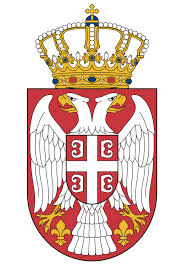 Република СрбијаМИНИСТАРСТВО ГРАЂЕВИНАРСТВА,САОБРАЋАЈА И ИНФРАСТРУКТУРЕ Београд, Немањина 22-26КОНКУРСНА ДОКУМЕНТАЦИЈАЗА ЈАВНУ НАБАВКУ УСЛУГЕ ОДРЖАВАЊА NEXTBIZ СОФТВЕРАПРЕГОВАРАЧКИ ПОСТУПАК БЕЗ ОБЈАВЉИВАЊА ПОЗИВА ЗА ПОДНОШЕЊЕ ПОНУДА ЈАВНА НАБАВКА бр. 7/2016Фебруар 2016. годинеНа основу чл. 36. став 1. тачка 2) и чл. 61. Закона о јавним набавкама („Службени гласник РС”, број 124/12, 14/15 и 68/15 у даљем тексту: Закон), чл. 5. Правилника о обавезним елементима конкурсне документације у поступцима јавних набавки и начину доказивања испуњености услова („Службени. гласник РС”, бр. 86/15), мишљења Управе за јавне набавке број 404-02-201/16 од 22.01.2016. год, припремљена је: КОНКУРСНА ДОКУМЕНТАЦИЈАу преговарачком поступку без објављивања позива за подношење понуда за  услуге oдржавања NextBiz софтвераЈН бр. 7/2016I  ОПШТИ ПОДАЦИ О ЈАВНОЈ НАБАВЦИНазив и седиште наручиоца:Министарство грађевинарства, саобраћаја и инфраструктуре, 11000 Београд,Немањина 22-26, ПИБ 108510088 МБ 17855212Интернет страна наручиоца: www.mgsi.gov.rs(у даљем тексту: наручилац)Особа или служба задужена за контакт и адреса електронске поште:Име и презиме: Ана Живановић, дипл. економистаАдреса електронске поште: ana.zivanovic@mgsi.gov.rsВрста поступка јавне набавке:Предметна јавна набавка се спроводи у преговарачком поступку без објављивања позива за подношење понуда (члан 36. став 1. тачка 2) Закона.Предмет јавне набавке:УслугеУговор о јавној набавци:Наручилац ће по спроведеном поступку јавне набавке закључити уговор о јавној набавци услуга.Правни основ за спровођење поступка - члан 36. став 1. тачка 2) Закона и мишљење Управе за јавне набавке број 404-02-201/16 од 22.01.2016. године.II  ПОДАЦИ О ПРЕДМЕТУ ЈАВНЕ НАБАВКЕПредмет јавне набавкеПредмет јавне набавке бр. 7/2016 су услуге .Назив и ознака из општег речника набавке: Услуге одржавања и поправке софтвера – 72267000. Врста, количина и опис услугеДетаљан опис и разрада предмета набавке садржани су у Техничкој спецификацији, која је саставни  део ове конкурсне документације.III TEХНИЧКЕ СПЕЦИФИКАЦИЈЕСпецификација NextBiz софтвера1. NextBiz oсновни модул:- главна књига- аналитика потраживања и обавеза- помоћне књиге и евиденције- интегрисано извештавање2. Обрачун осталих личних примања:- уговора о делу- ауторских хонорара- привремених и повремених послова- солидарне помоћи- накнада трошкова на службеном путу у земљи и иностранству- отпремнине- накнаде члановима комисија- осталих личних примања осим зарада и накнада зарада3. Трезорско пословање:- апропријације и квоте- захтеви за преузимање обавеза- захтеви за плаћање са и без преузете обавезе- праћење извршења трезора (извода)- стање апропријација и квота- електронско повезивање са системом трезора.Одржавање софтвера подразумева испоруку нових верзија NextBiz софтвера и следеће услуге:Обука корисника за функције програма које су измењене због промене прописаПодршка корисницима при отклањању проблема у коришћењу NextBiz софтвера.IV УСЛОВИ ЗА УЧЕШЋЕ У ПОСТУПКУ И УПУТСТВО ЗА ДОКАЗИВАЊЕ ИСПУЊЕНОСТИ УСЛОВА1. ОБАВЕЗНИ УСЛОВИ ЧЛАН 75. СТАВ 1. ТАЧКА 1) ДО 4) И СТАВ 2. ЗЈНДокази:Обавезни условиПонуђач у поступку јавне набавке мора доказати:1.1.      да је регистрован код надлежног органа, односно уписан у одговарајући регистар;1.2.      да понуђач и његов законски заступник није осуђиван за неко од кривичних дела као члан организоване криминалне групе, да није осуђиван за кривична дела против привреде, кривична дела против животне средине, кривично дело примања или давања мита, кривично дело преваре;1.4. да је измирио доспеле порезе, доприносе и друге јавне дажбине у складу са прописима Републике Србије или стране државе када има седиште на њеној територији;Регистар понуђача: Лице уписано у регистар понуђача није дужно да приликом подношења понуде доказује испуњеност обавезних услова из члана 75. став 1. тачка 1) до 4) Закона о јавним набавкама. Понуђач је дужан да на свом меморандуму у виду изјаве наведе интернет страницу на којој су тражени подаци (докази) јавно доступни.УСЛОВИ КОЈЕ МОРА ДА ИСПУНИ ПОНУЂАЧ АКО ИЗВРШЕЊЕ НАБАВКЕ ДЕЛИМИЧНО ПОВЕРАВА ПОДИЗВОЂАЧУПонуђач је дужан да за подизвођаче достави доказе о испуњености обавезних услова Поглављe IV. УСЛОВИ ЗА УЧЕШЋЕ У ПОСТУПКУ ЈАВНЕ НАБАВКЕ (члан 75. став 1. тачке 1), 2),  и 4) Закона о јавним набавкама) И УПУТСТВО КАКО СЕ ДОКАЗУЈЕ ИСПУЊЕНОСТ УСЛОВА, а доказ о испуњености услова из члана 75. став 1. тачка 5) за део набавке који ће извршити преко подизвођача.УСЛОВИ КОЈЕ МОРА ДА ИСПУНИ СВАКИ ОД ПОНУЂАЧА ИЗ ГРУПЕ ПОНУЂАЧАСваки понуђач из групе понуђача мора да испуни обавезне услове из Поглавља IV. УСЛОВИ ЗА УЧЕШЋЕ У ПОСТУПКУ ЈАВНЕ НАБАВКЕ (члан 75. став 1. тач. 1), 2),  и 4) Закона о јавним набавкама) И УПУТСТВО КАКО СЕ ДОКАЗУЈЕ ИСПУЊЕНОСТ УСЛОВА.	Докази о испуњености услова достављају се у овереним копијама.	Ако се у држави у којој понуђач има седиште не издају тражени докази, понуђач може, уместо доказа, приложити своју писану изјаву, дату под кривичном и материјалном одговорношћу оверену пред судским или управним органом, јавним бележником или другим надлежним органом те државе. Ако понуђач има седиште у другој држави, наручилац може да провери да ли су документи којима понуђач доказује испуњеност тражених услова издати од стране надлежних органа те државе.	Понуђач је дужан да без одлагања писмено обавести наручиоца о било којој промени у вези са испуњеношћу услова из поступка јавне набавке, која наступи до доношења одлуке, односно закључења уговора, односно током важења уговора о јавној набавци и да је документује на прописани начин.	Понуђач није дужан да доставља доказе који су јавно доступни на интернет страницама надлежних органа ако наведе интернет страницу на којој су тражени подаци (докази) јавно доступни.	Уколико је понуђач у складу са чланом 78. Закона о јавним набавкама, уписан у регистар понуђача, није дужан да приликом подношења понуде доказује испуњеност обавезних услова из члана 75. став 1. тач. 1) до 4), ако наведе интернет страницу на којој су тражени подаци (докази) јавно доступни.V УПУТСТВО ПОНУЂАЧУ КАКО ДА САЧИНИ ПОНУДУ1. ПОДАЦИ О ЈЕЗИКУ НА КОЈЕМ ПОНУДА МОРА ДА БУДЕ САСТАВЉЕНАПонуђач подноси понуду на српском језику. Понуда, сва документа уз понуду и сва коресподенција између понуђача и наручиоца мора да буде писана на српском. Уз сва достављена документа на страном језику мора бити приложен и оверен превод овлашћеног тумача на српски језик.2. НАЧИН НА КОЈИ ПОНУДА МОРА ДА БУДЕ САЧИЊЕНАПонуђач понуду подноси непосредно или путем поште у затвореној коверти или кутији, затворену на начин да се приликом отварања понуда може са сигурношћу утврдити да се први пут отвара. На полеђини коверте или на кутији навести назив и адресу понуђача. У случају да понуду подноси група понуђача, на коверти је потребно назначити да се ради о групи понуђача и навести називе и адресу свих учесника у заједничкој понуди.Понуду доставити на адресу: Министарство грађевинарства, саобраћаја и инфраструктуре, Немањина 22-26, преко писарнице Управе за заједничке послове републичких органа, са назнаком: ,,Понуда за јавну набавку услуга одржавања NextBiz софтвера. 7/2016- НЕ ОТВАРАТИ”. Понуда се сматра благовременом уколико је примљена од стране наручиоца до 01.03.2016. године, до 12.00 часова.Понуда коју наручилац није примио у року одређеном за подношење понуда, односно која је примљена по истеку дана и сата до којег се могу понуде подносити, сматраће се неблаговременом.Отварање понуде обавиће се јавно, последњег дана рока за доставу понуде, тј. дана 01.03.2016. године, са почетком у 13.00 часова на адреси наручиоца – Министарство грађевинарства, саобраћаја и инфраструктуре, Немањина 22-26, Београд, VIII спрат, канцеларија бр. 32.  Поступак преговарања ће се обавити истог дана са почетком у 13.30 часова.Обрасце дате у конкурсној документацији, односно податке који морају да буду њихов саставни део, понуђач попуњава јасно и недвосмислено, читко-штампаним словима, а овлашћено лице понуђача исте потписује и печатом оверава. Понуда не сме да садржи речи унете између редова, брисане речи, речи писане преко других речи, изузев када је неопходно да понуђач исправи грешке које је направио. У том случају ће исправке остати видљиве и бити оверене парафом овлашћеног лица које је потписало понуду и печатом понуђача.Подношењем понуде понуђач потврђује да је потпуно упознат са важећим законима, подзаконским актима и правилима која на било који начин могу утицати или се примењивати на поступак уговарања и извршења предмета набавке.Трошкове припреме и подношења понуде сноси искључиво понуђач и не може тражити од наручиоца накнаду трошкова, осим за трошкове предвиђене у обрасцу трошкова припреме понуде (Образац бр. 3).Понуде и документација приложена уз понуду, не враћају се, осим у случају неблаговремено поднесене понуде и одустајања понуђача од понуде у року за подношење понуда. 3. ПОНУДА СА ВАРИЈАНТАМАПодношење понуде са варијантама није дозвољено.4. НАЧИН ИЗМЕНЕ, ДОПУНЕ И ОПОЗИВА ПОНУДЕУ року за подношење понуде понуђач може да измени, допуни или опозове своју понуду на начин који је одређен за подношење понуде.Понуђач је дужан да јасно назначи који део понуде мења, односно која документа накнадно доставља. Измену, допуну или опозив понуде треба доставити на адресу: Министарство грађевинарства, саобраћаја и инфраструктуре, Немањина 22-26, преко писарнице Управе за заједничке послове републичких органа, са назнаком:„Измена понуде за јавну набавку услуге одржавања NextBiz софтвера, бр. 7/2016 - НЕ ОТВАРАТИ” или„Допуна понуде за јавну набавку услуге одржавања NextBiz софтвера, бр. 7/2016- НЕ ОТВАРАТИ” или„Опозив понуде за јавну набавку услуге одржавања NextBiz софтвера, бр. 7/2016- НЕ ОТВАРАТИ” или„Измена и допуна понуде за јавну набавку услуге одржавања NextBiz софтвера, бр. 7/2016 - НЕ ОТВАРАТИ”.На полеђини коверте или на кутији навести назив и адресу понуђача. У случају да понуду подноси група понуђача, на коверти је потребно назначити да се ради о групи понуђача и навести називе и адресу свих учесника у заједничкој понуди.По истеку рока за подношење понуда понуђач не може да повуче нити да мења своју понуду.5. УЧЕСТВОВАЊЕ У ЗАЈЕДНИЧКОЈ ПОНУДИ ИЛИ КАО ПОДИЗВОЂАЧ Понуђач може да поднесе само једну понуду. Понуђач који је самостално поднео понуду не може истовремено да учествује у заједничкој понуди или као подизвођач, нити исто лице може учествовати у више заједничких понуда.У Обрасцу понуде понуђач наводи на који начин подноси понуду, односно да ли подноси понуду самостално, или као заједничку понуду, или подноси понуду са подизвођачем.6. ПОНУДА СА ПОДИЗВОЂАЧЕМПонуђач је дужан да у понуди наведе да ли ће извршење јавне набавке делимично поверити подизвођачу и да наведе у својој понуди, проценат укупне вредности набавке који ће поверити подизвођачу, а који не може бити већи од 50%, као и део предмета набавке који ће извршити преко подизвођача.Ако понуђач у понуди наведе да ће делимично извршење набавке поверити подизвођачу, дужан је да наведе назив подизвођача, а уколико уговор између наручиоца и понуђача буде закључен, тај подизвођач ће бити наведен у уговору.Понуђач у потпуности одговара наручиоцу за извршење обавеза из поступка јавне набавке, односно за извршење уговорних обавеза, без обзира на број подизвођача.Понуђач не може ангажовати као подизвођача лице које није навео у понуди, у супротном наручилац ће реализовати средство обезбеђења и раскинути уговор, осим ако би раскидом уговора наручилац претрпео знатну штету. Лице у односу са којим постоји сукоб интереса, не може бити подизвођач понуђачу којем је додељен уговор.Уколико ће понуђач извршење дела јавне набавке поверити подизвођачу, обавезни елементи понуде и уговора о јавној набавци биће:подаци о подизвођачу (назив, адреса, седиште, ПИБ и матични број подизвођача);део предмета набавке које ће извршити подизвођач;% укупне вредности набавке који ће поверити подизвођачу.Понуђач је дужан да за подизвођаче достави доказе о испуњености обавезних услова из члана 75. став 1. тач. 1) до 4) Закона о јавним набавкама.7. ЗАЈЕДНИЧКА ПОНУДАПонуду може поднети група понуђача. Сваки понуђач из групе понуђача мора да испуни обавезне услове из члана 75. став 1. тач. 1) до 4) овог закона.Саставни део заједничке понуде је споразум којим се понуђачи из групе међусобно и према наручиоцу обавезују на извршење јавне набавке, а који садржи: 1) податке о члану групе који ће бити носилац посла, односно који ће поднети понуду и који ће заступати групу понуђача пред наручиоцем и 2) опис послова сваког од понуђача из групе понуђача у извршењу уговора.Наручилац не може од групе понуђача да захтева да се повезују у одређени правни облик како би могли да поднесу заједничку понуду. Понуђачи који поднесу заједничку понуду одговарају неограничено солидарно према наручиоцу. Наручилац може да тражи од чланова групе понуђача да у понудама наведу имена и одговарајуће професионалне квалификације лица која ће бити одговорна за извршење уговора. НАЧИН И УСЛОВИ ПЛАЋАЊА, РОК ЗА ИЗВРШЕЊЕ УСЛУГЕ И ДРУГЕ ОКОЛНОСТИ ОД КОЈИХ ЗАВИСИ ИСПРАВНОСТ ПОНУДЕИзвршилац услуге за извршене услуге у претходном месецу испоставља исправан рачун најраније последњег радног дана у месецу у коме су пружене услуге и доставља га на плаћање до 10-тог у текућем месецу.У случају истека рока важење понуде, наручилац је дужан да у писаном облику затражи од понуђача продужење рока важења понуде.Понуђач који прихвати захтев за продужење рока важења понуде на може мењати понуду.ВАЛУТА И НАЧИН НА КОЈИ МОРА ДА БУДЕ НАВЕДЕНА И ИЗРАЖЕНА ЦЕНА У ПОНУДИЦена услуге, са свим трошковима, мора бити исказана у динарима без и са ПДВ –ом.  Цена је фиксна и не може се мењати.10. СРЕДСТВА ОБЕЗБЕЂЕЊАПонуђач је дужан да у року од 5 дана од дана закључења уговора достави Наручиоцу:1.  Меницу за добро извршење посла са назначеним номиналним износом од 10 % вредности уговора без ПДВ-а, оверену, потписану од стране овлашћеног лица и регистровану у складу са чланом 47а Закона о платном промету ("Сл. лист СРЈ", бр. 3/2002 и 5/2003 и "Сл. гласник РС", бр. 43/2004, 62/2006, 111/2009 - др. закон, 31/2011 и 139/2014 - др. закон) и Одлуком НБС о ближим условима, садржини и начину вођења Регистра меница и овлашћења („Службени гласник РС“ бр. 56/2011), са роком важења који је 30 дана дужи од истека рока важности уговора.-  Менично овлашћење да се меница у износу од 10 % од вредности уговора без ПДВ-а, без сагласности понуђача може поднети на наплату, у случају неизвршења обавеза из уговора.-  Потврда о регистрацији менице.- Копија картона депонованих потписа код банке на којим се јасно виде депоновани потпис и печат понуђача, оверен печатом банке са датумом овере, не старијим од 30 дана, од дана закључења уговора.- Потпис овлашћеног лица на меници и меничном овлашћењу мора бити идентичан са потписом у картону депонованих потписа.-  У случају промене лица овлашћеног за заступање, менично овлашћење остаје на снази.-  Након истека рока наручилац ће предметну меницу вратити, на писани захтев понуђача.-  Наручилац ће уновчити дату меницу уколико понуђач не буде извршавао своје обавезе у роковима и на начин предвиђен уговором и Понудом понуђача.11. НАЧИН ОЗНАЧАВАЊА ПОВЕРЉИВИХ ПОДАТАКАНаручилац ће чувати као поверљиве све податке о понуђачима садржане у понуди које је као такве, у складу са законом, понуђач означио у понуди; одбиће давање информације која би значила повреду поверљивости података добијених у понуди; чуваће као пословну тајну имена заинтересованих лица понуђача, као и податке о поднетим понудама до отварања понуде.Неће се сматрати поверљивим докази о испуњености обавезних услова, цена и други подаци из понуде који су од значаја за примену елемената критеријума и рангирање понуде.Наручилац ће као поверљиве третирати податке у понуди који су садржани у документима који су означени као такви, односно који у горњем десном углу садрже ознаку „ПОВЕРЉИВОˮ, као и испод поменуте ознаке потпис овлашћеног лица понуђача. Уколико се поверљивим сматра само одређени податак садржан у документу који је достављен уз понуду, поверљив податак мора да буде обележен црвеном бојом, поред њега мора да буде наведено „ПОВЕРЉИВОˮ, а испод поменуте ознаке потпис овлашћеног лица понуђача. Наручилац не одговара за поверљивост података који нису означени на поменути начин. 12. ДЕФИНИСАЊЕ ПОСЕБНИХ ЗАХТЕВА, УКОЛИКО ПОСТОЈЕ, У ПОГЛЕДУ ЗАШТИТЕ ПОВЕРЉИВОСТИ ПОДАТАКА КОЈЕ НАРУЧИЛАЦ СТАВЉА ПОНУЂАЧИМА НА РАСПОЛАГАЊЕ, УКЉУЧУЈУЋИ И ЊИХОВЕ ПОДИЗВОЂАЧЕПодаци који се налазе у конкурсној документацији нису поверљиви.13. ДОДАТНЕ ИНФОРМАЦИЈЕ И ПОЈАШЊЕЊА У ВЕЗИ СА ПРИПРЕМАЊЕМ ПОНУДЕЗаинтересовано лице може, 	у писаном облику, на e-mail ana.zivanovic@mgsi.gov.rs, сваког радног дана од 7.30 до 15.30 часова, тражити од наручиоца додатне информације или појашњења у вези са припремањем понуде, при чему може да укаже наручиоцу и на евентуално уочене недостатке и неправилности у конкурсној документацији, најкасније пет дана пре истека рока за подношење понуде.Наручилац је дужан да у року од три дана од дана пријема захтева, одговор објави на Порталу јавних набавки и на својој интернет страници.Комуникација у вези са додатним информацијама, појашњењима и одговорима врши се на начин одређен чланом 20. ЗЈН.Питања је потребно упутити на адресу Наручиоца: Министарство грађевинарства, саобраћаја и инфраструктуре, Немањина 22-26, Београд, са назнаком: „За комисију за јавну набавку -  услуге oдржавања NextBiz софтвера, бр.7/2016”, или послати електронском поштом на адресу ana.zivanovic@mgsi.gov.rsНаручилац ће у року од три дана од дана пријема захтева, послати одговор у писаном облику и истовремено ту информацију објавити на Порталу јавних набавки и на својој интернет страници. Тражење додатних информација или појашњења телефоном није дозвољено. Комуникација у поступку јавне набавке врши се искључиво на начин одређен чланом 20. Закона о јавним набавкама.  14. ДОДАТНА ОБЈАШЊЕЊА ОД ПОНУЂАЧА ПОСЛЕ ОТВАРАЊА ПОНУДА И КОНТРОЛА КОД ПОНУЂАЧА ОДНОСНО ЊЕГОВОГ ПОДИЗВОЂАЧА Наручилац може уз сагласност понуђача да изврши исправке рачунских грешака уочених приликом разматрања понуде. У случају разлике између јединичне и укупне цене, меродавна је јединична цена.Ако се понуђач не сагласи са исправком рачунских грешака, наручилац ће његову понуду одбити као неприхватљиву. 15.  ВАЖНОСТ ПОНУДЕПонуђач је дужан да у обрасцу конкурсне документације наведе рок важења понуде.Понуда мора да важи најмање 90 дана од дана отварања понуда. У случају да понуђач наведе краћи рок важења понуде, таква понуда ће бити одбијена.16. ЕЛЕМЕНТИ УГОВОРА О КОЈИМА ЋЕ СЕ ПРЕГОВАРАТИ И НАЧИН ПРЕГОВАРАЊАПредставник понуђача који је поднео понуду, пре почетка поступка, мора предати комисији посебно писано овлашћење за преговарање, оверено и потписано од стране заступника понуђача.Предмет преговарања је укупна понуђена нето цена. Поступку преговања ће се приступити након отварања понуда. Преговарање ће се вршити у једном кругу и једном дану и то усменим путем, што ће се констатовати записником. Овлашћени представник понуђача ће понуђену цену уписати у образац који му доставља Комисија. Понуђена цена биће унета у записник о преговарању.Ако овлашћени представник понуђача не присуствује преговарачком поступку сматраће се његовом коначном ценом она цена која је наведена у достављеној понуди. У поступку преговарања не може се понудити виша цена од цене исказане у достављеној понуди.  17.  ВРСТА КРИТЕРИЈУМА ЗА ДОДЕЛУ УГОВОРА, ЕЛЕМЕНТИ КРИТЕРИЈУМА НА ОСНОВУ КОЈИХ СЕ ДОДЕЉУЈЕ УГОВОР Одлука о додели уговора донеће се применом критеријума најнижа понуђена цена постигнута у поступку преговарања.18.  НАКНАДА ЗА КОРИШЋЕЊЕ ПАТЕНТА (обавезе понуђача по члану 74. став 2. ЗЈН).Накнаду за коришћење патената, као и одговорност за повреду заштићених права интелектуалне својине трећих лица сноси Понуђач.19.  НАЧИН И РОК ЗА ПОДНОШЕЊЕ ЗАХТЕВА ЗА ЗАШТИТУ ПРАВА ПОНУЂАЧА Захтев за заштиту права подноси се наручиоцу, а копија се истовремено доставља Републичкој комисији. Захтев за заштиту права може се поднети у току целог поступка јавне набавке, против сваке радње наручиоца, осим ако законом није другачије одређено. После доношења одлуке о додели уговора, и одлуке о обустави поступка, рок за подношење захтева за заштиту права је десет дана од дана објављивања одлуке на Порталу јавних набавки.Захтевом за заштиту права не могу се оспоравати радње наручиоца предузете у поступку јавне набавке ако су подносиоцу захтева били или могли бити познати разлози за његово подношење пре истека рока за подношење понуда, а подносилац захтева га није поднео пре истека тог рока.  Подносилац захтева је дужан да на рачун буџета Републике Србије уплати таксу од 60.000 динара. Потврда о извршеној уплати таксе из члана 156. ЗЈН која садржи следеће елементе: да буде издата од стране банке и да садржи печат банке; да представља доказ о извршеној уплати таксе, што значи да потврда мора да садржи податак да је налог за уплату таксе, односно налог за пренос средстава реализован, као и датум извршења налога. * Републичка комисија може да изврши увид у одговарајући извод евиденционог рачуна достављеног од стране Министарства финансија – Управе за трезор и на тај начин додатно провери чињеницу да ли је налог за пренос реализован. износ таксе из члана 156. ЗЈН чија се уплата врши; број рачуна: 840-30678845-06; шифру плаћања: 153 или 253; позив на број: подаци о броју или ознаци јавне набавке поводом које се подноси захтев за заштиту права; сврха: ЗЗП;  назив наручиоца; број или ознака јавне набавке поводом које се подноси захтев за заштиту права; корисник: буџет Републике Србије; назив уплатиоца, односно назив подносиоца захтева за заштиту права за којег је извршена уплата таксе; потпис овлашћеног лица банке. 20.  ЗАКЉУЧЕЊЕ УГОВОРАНаручилац ће уговор о јавној набавци достави понуђачу којем је уговор додељен у року од осам дана од дана протека рока за подношење захтева за заштиту права.21. ИЗМЕНЕ УГОВОРАНаручилац може након закључења уговора о јавној набавци без спровођења поступка јавне набавке повећати обим предмета набавке, с тим да се вредност уговора може повећати максимално до 5% од укупне вредности првобитно закљученог уговора.'VI OБРАСЦИОбразац бр. 1.	 ОБРАЗАЦ ПОНУДЕПОНУДУ ПОДНОСИМ:Напомена: заокружити начин подношења понуде и уписати податке о подизвођачу, уколико се понуда подноси са подизвођачем, односно податке о свим учесницима заједничке понуде, уколико понуду подноси група понуђача→  Понуђач остаје у искључивој обавези и одговорности за извршење уговорне обавезе. Напомена: Попуњавају само они понуђачи који подносе понуду са подизвођачима,  а уколико понуђач наступа са већим бројем подизвођача од 2, потребно је копирати образац понуде и навести све подизвођаче. Напомена: Попуњавају само они понуђачи који подносе понуду са понуђачима из групе понуђача,  а уколико понуђач наступа са већим бројем понуђача из групе понуђача од 2, потребно је копирати образац понуде и навести све понуђаче из групе понуђача. 	М.П.	________________________Образац бр. 2.ОБРАЗАЦ  СТРУКТУРЕ ЦЕНЕ СА УПУТСТВОМ КАКО ДА СЕ ПОПУНИУпутство за попуњавање обрасца структуре цене: Понуђач треба да попуни образац структуре цене на следећи начин:у колони 2. уписати колико износи месечна цена без ПДВ-а, за сваку услугу предмета јавне набавке;у колони 3. уписати колико износи месечна цена са ПДВ-ом, за сваку услугу предмета јавне набавке;у колони 4. уписати  укупну цену  за период важења уговора без ПДВ-а за сваку услугу предмета јавне набавке.у колони 5. уписати колико износи укупна цена за период важења уговра са ПДВ-ом за сваку услугу јавне набавке. На крају уписати укупне цене предмета набавке без ПДВ-а и са ПДВ-ом.Образац бр. 3У складу са чланом 88. Закона о јавним набавкама („Службени гласник РС”, број 124/12, 14/15 и 68/15) и чланом 5. Правилника о обавезним елементима конкурсне документације у поступцима јавних набавки и начину доказивања испуњености услова („Службени гласник РС”, број 86/15), достављамо:ОБРАЗАЦ ТРОШКОВА ПРИПРЕМЕ ПОНУДЕ
за ЈН бр. 7/2016Понуђач може да у оквиру понуде достави укупан износ и структуру трошкова припремања понуде.Трошкове припреме и подношења понуде сноси искључиво понуђач и не може тражити од наручиоца накнаду трошкова.Ако је поступак јавне набавке обустављен из разлога који су на страни наручиоца, наручилац је дужан да понуђачу надоканди трошкове израде узорка или модела, ако су израђени у складу са техничким спецификацијама наручиоца и трошкове прибављања средстава обезбеђења.Напомена:  У случају потребе табелу копиратиОбразац бр. 4У складу са чланом 26. Закона о јавним набавкама („Службени гласник РС”, број 124/12 14/15 и 68/15) и чланом. 5. Правилника о обавезним елементима конкурсне документације у поступцима јавних набавки и начину доказивања испуњености услова („Службени гласник РС”, број 86/15) дајемо следећу:ИЗЈАВУО НЕЗАВИСНОЈ ПОНУДИза ЈН бр. 7/2016Под пуном материјалном и кривичном одговорношћу потврђујемо да понуду за јавну набавку број 7/2016 подносимо независно, без договора са другим понуђачима или заинтересованим лицима. 	Датум:М.П. ______________________________________                                                                  (Потпис овлашћеног лица)Напомена: У случају постојања основане сумње у истинитост изјаве о независној понуди, наручулац ће одмах обавестити организацију надлежну за заштиту конкуренције. Организација надлежна за заштиту конкуренције, може понуђачу изрећи меру забране учешћа у поступку јавне набавке ако утврди да је понуђач, повредио конкуренцију у поступку јавне набавке у смислу закона којим се уређује заштита конкуренције. Мера забране учешћа у поступку јавне набавке може трајати до две године. Повреда конкуренције представља негативну референцу, у смислу члана 82. став 1. тачка 2. Закона.Уколико понуду подноси група понуђача или се подноси понуда са подизвођачима, Изјава мора бити потписана од стране овлашћеног лица сваког понуђача из групе понуђача и оверена печатом и од стране овлашћеног лица сваког подизвођача и оверена печатом.Образац бр. 5У складу са чланом 75. став 2. Закона о јавним набавкама („Службени гласник РС”, број 124/12 14/15 и 68/15 ) дајемо следећу:ИЗЈАВУО ПОШТОВАЊУ ПРОПИСАза ЈН бр. 7/2016Под пуном материјалном и кривичном одговорношћу потврђујемо да смо понуду за јавну набавку број 7/2016 саставили поштујући обавезе које произлазе из важећих прописа о заштити на раду, запошљавању и условима рада, заштити животне средине, као и да немамо забрану обављања делатности која је на снази у време подношења понуде.М.П.      ______________________________________                                                                                                      (Потпис овлашћеног лица)Напомена: Уколико понуду подноси група понуђача или се подноси понуда са подизвођачима, Изјава мора бити потписана од стране овлашћеног лица сваког понуђача из групе понуђача и оверена печатом и од стране овлашћеног лица сваког подизвођача и оверена печатом.И З Ј А В АО ЧУВАЊУ ПОВЕРЉИВИХ ПОДАТАКАза ЈН бр. 7/2016________________________________________________________________________(пословно име или скраћени назив)     Изјављујем под кривичном и материјалном одговорношћу да ћу све податке који су нам стављени на располагање у поступку предметне јавне набавке чувати и штитити као поверљиве укључујући и подизвођаче.   Лице које је примило податке одређене као поверљиве дужно је да их чува и штити без обзира на степене те поверљивости.Образац бр. 6                                                              СПОРАЗУМОвим споразумом следећи чланови групе понуђача: се међусобно и према наручиоцу обавезују на извршење јавне набавке услуга: услуге  , 7/2016. Наведени чланови групе понуђача сагласни су да одговарају неограничено солидарно према наручиоцу. Сви чланови заједничке понуде се обавезују да ће: члан групе понуђача наведен под редним бројем 1, у горњој табели бити члан групе који ће бити носилац посла, односно који ће поднети понуду и који ће заступати групу понуђача пред наручиоцем; чланови заједничке понуде имати следеће обавезе за извршење уговора: члан групе понуђача наведен под редним бројем 1. у горњој табели имаће следеће обавезе за извршење уговора:______________________________________________________________ члан групе понуђача наведен под редним бројем 2. у горњој табели имаће следеће обавезе за извршење уговора:_______________________________________________________________члан групе понуђача наведен под редним бројем 3. у горњој табели имаће следеће обавезе за извршење уговора:_______________________________________________________________члан групе понуђача наведен под редним бројем 4. у горњој табели имаће следеће обавезе за извршење уговора:_______________________________________________________________Датум:VII  МОДЕЛ УГОВОРА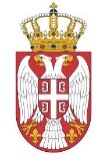                                    Република Србија                              МИНИСТАРСТВО ГРАЂЕВИНАРСТВА,                               САОБРАЋАЈА И ИНФРАСТРУКТУРЕ                                           Београд, Немањина 22-26Понуђач мора да у целини попуни, овери печатом и потпише модел уговора и достави га у понуди МОДЕЛ УГОВОРА Закључен дана              између уговорних страна: 1. Република Србија, Министарство грађевинарства, саобраћаја и инфраструктуре са седиштем у Београду, Немањина 22-26, ПИБ 108510088, матични број 17855212, које по Решењу о преносу овлашћења бр.____од______ заступа државни секретар, Милана Ракић (у даљем тексту: Наручилац);   и      2.   БИТ ИМПЕКС д.о.о Београд, Љермонтова  бр.13кога заступа директор дипл.мат. Стеван Давидов (у даљем тексту: Понуђач)Уговорне стране сагласно констатују:- Да је Наручилац на основу члана 36. став 1. тачка 2) Закона о јавним набавкама („Службени гласник РС”; 124/12, 14/15 и 68/15) у даљем тексту: Закон, поднео Управи за јавне набавке Захтев за мишљење о основаности примене преговарачког поступка без објављивања позива за подношење понуда за јавну набавку  чији је предмет набавка услуге одржавања и поправке софтвера – 72267000; - Да је Управа за јавне набавке доставила мишљења о основаности примене преговарачког поступка број 404-02-201/16 од 22.01.2016. год.;- Да је Наручилац, на основу члана 36. став 1. тачка 2) Закона спровео преговарачки поступак без објављивања позива за подношење понуда за јавну набавку број 7/2016, чији је предмет набавка услуге одржавања и поправке софтвера;             - Да је Понуђач доставио понуду број ______ од _______. године, заведену код Наручиоца под бројем _____ од ______. године, која се налази у прилогу уговора и саставни је део уговора;-Да је Наручилац, Одлуком о додели уговора број ________________ од __________, доделио понуђачу  Уговор о пружању услуге одржавања и поправке софтвера. ПРЕДМЕТ УГОВОРАЧлан 1.Предмет овог Уговора су услуге одржавања NextBIZ софтвера за:NexтBIZ основни модул Трезорско пословањеОбрачун осталих личних примањакоје је Понуђач инсталирао и увео код Наручиоца.Одржавање софтвера подразумева испоруку нових верзија NexтBIZ софтвера и следеће услуге:Обука корисника за функције програма које су измењене због промене прописаПодршка корисницима при отклањању проблема у коришћењу NexтBIZ софтвераЦЕНЕ И НАЧИН ПЛАЋАЊАЧлан 2.Цена одржавања из члана 1. овог Уговора утврђујe се у месечним ратама и то:-Лиценца за коришћење NexтBIZ софтвера  са испоруком нових верзија___________динара  без ПДВ-а,    (Попуњава Наручилац);-за услуге одржавања _____	__________  динара без ПДВ-а (Попуњава Наручилац);-што укупно износи ____________ динара без ПДВ-а, односно ______________са ПДВ-ом. (Попуњава Наручилац).Наручилац, на основу испостављених фактура уплаћује наведени износ на текући рачун Понуђач, најкасније 10 (десет) дана од дана пријема фактуре и писаног извештаја о  месечним активностима за месец за који се испоставља фактура, који мора бити оверен печатом и  потписом овлашћеног лица Понуђача и представника Наручиоца.По истеку овог рока Понуђач има право да зарачуна законску затезну камату. Цена је фиксна и не може се мењати.  ОБАВЕЗЕ ПОНУЂАЧАЧлан 3.Понуђач се обавезује:	да на захтев Наручиоца испоручи нову верзију NextBiz софтвера прилагођену променама законских прописа и да обучи кориснике за њихову примену, у року који је у складу са ступањем промене прописа на снагуда пружи услуге подршке корисницима при отклањању проблема у коришћењу NextBiz софтвера у року од 2(два) радна данада Наручиоцу да препоруке и упутства за подешавање системског окружења, формирање и чување резервних копија база података и NextBiz софтвера. Понуђач може да предложи Наручиоцу испоруку нове верзије NextBiz софтвера која садржи нове или унапређене функције, које је Понуђач реализовао по сопственоj иницијативи.Понуђач не сноси одговорност:за случај губитка или оштећења податаказа проблеме који могу настати због неправилног рада системског окружењаСРЕДСТВА ОБЕЗБЕЂЕЊАЧлан 4.Понуђач је дужан да у року од 5 дана од дана закључења уговора достави Наручиоцу: 1.  Меницу за добро извршење посла са назначеним номиналним износом од 10 % вредности уговора без ПДВ-а, оверену, потписану од стране овлашћеног лица и регистровану у складу са чланом 47а Закона о платном промету ("Сл. лист СРЈ", бр. 3/2002 и 5/2003 и "Сл. гласник РС", бр. 43/2004, 62/2006, 111/2009 - др. закон, 31/2011 и 139/2014 - др. закон) и Одлуком НБС о ближим условима, садржини и начину вођења Регистра меница и овлашћења („Службени гласник РС“ бр. 56/2011), са роком важења који је 30 дана дужи од истека рока важности уговора.	-  Менично овлашћење да се меница у износу од 10 % од вредности уговора без ПДВ-а, без сагласности понуђача може поднети на наплату, у случају неизвршења обавеза из уговора.	-  Потврда о регистрацији менице.               -   Копија картона депонованих потписа код банке на којим се јасно виде депоновани потпис и печат понуђача, оверен печатом банке са датумом овере, не старијим од 30 дана, од дана закључења уговора.               -  Потпис овлашћеног лица на меници и меничном овлашћењу мора бити идентичан са потписом у картону депонованих потписа.-  У случају промене лица овлашћеног за заступање, менично овлашћење остаје на снази.-  Након истека рока наручилац ће предметну меницу вратити, на писани захтев понуђача.-  Наручилац ће уновчити дату меницу уколико понуђач не буде извршавао своје обавезе у роковима и на начин предвиђен уговором и Понудом понуђача.ОБАВЕЗЕ НАРУЧИОЦАЧлан 5.Наручилац се обавезује:дa у случају промене законских прописа које имају за последицу измене у евиденцијама и пословним процесима које су подржане NexтBIZ софтвером, благовремено упути Понуђачу захтев за испоруку нове верзије NexтBIZ софтвера. У захтеву Наручилац прецизира који је пропис донет/промењен и које се измене очекују у NexтBIZ софтверу;да у писаној форми обавести Понуђача о уоченом проблему у коришћењу NexтBIZ софтвера на формулару за пријаву проблема који прописује Понуђач;да обезбеди функционисање свих компоненти техничко-технолошке основе система на којој функционише NexтBIZ софтвер; да врши формирање и чување резервних копија база података и NexтBIZ софтвера на интерне и екстерне медијуме;да Понуђачу омогући несметан приступ свим компонентама техничко-технолошке система на којима функционише NexтBIZ софтвер.РЕАЛИЗАЦИЈА УГОВОРАЧлан 6.Лице које ће вршити надзор над спровођењем набавке биће одређено актом Наручиоца.ТРАЈАЊЕ УГОВОРАЧлан 7.Уговор се закључује на период од 11 (једанаест) месеци од дана потписивања истог.	Средства за реализацију овог уговора обезбеђена су Законом о буџету за 2016. годину. Плаћање доспелих обавеза у 2016. години, вршиће се до висине одобрених апропријација за ту намену, а у складу са законом којим се уређује буџет за 2016. годину.	За део реализације уговора који се односи на 2017. годину, реализација ће зависити од обезбеђења средстава предвиђених законом којим ће се уредити буџет за 2017. годину. У супротном, уговор престаје да важи, без накнаде штете због немогућности преузимања и плаћања обавеза од стране Наручиоца.ЗАШТИТА ПОДАТАКА НАРУЧИОЦАЧлан 8.Понуђач  је дужан да приликом реализације уговора, чува као поверљиве све информације од неовлашћеног коришћења и откривања као пословну тајну, који могу бити злоупотребљени у безбедносном смислу. Изјава о чувању поверљивих података Наручиоца је саставни део уговора.Члан 9.Наручилац не може уступати другим лицима копије база података и NexтBIZ софтвера без сагласности Извршиоца.ВИША СИЛАЧлан 10.Дејство више силе коју спречава једну од уговорних страна да изврши у целини или делимично своје уговорне обавезе може бити прихваћено од друге стране само ако је друга уговорна страна писмено обавештена у року од 7 дана од настајања више силе. Дејство више силе мора бити доказано потврдом надлежних органа чим то околности дозволе. У том случају уговорне стране наћи ће споразумно решење.РАСКИД УГОВОРАЧлан 11.	У случају да уговорне стране не изврше своје обавезе на начин и у роковима утврђеним овим уговором, уговор се може једнострано раскинути.	У случају из става 1. овог члана, уговорна страна је дужна да о томе, писаним путем обавести другу уговорну страну, у року од 15 дана пре дана раскида уговора, уз навођење разлога за раскид уговора.	Уговорне стране могу споразумно раскинути уговор. Наведеним актом, уговорне стране ће регулисати међусобна права и обавезе доспеле до момента раскида уговра.	Уколико Наручилац претрпи штету услед неиспуњења уговорних обавеза од стране Понуђача, Понуђач је дужан да му надокнади штету у целини. УГОВОРНА КАЗНАЧлан 12.Ако Понуђач не изврши предмет овог уговора у складу са свим уговорним обавезама, спецификацијом и својом понудом, дужан је да плати Наручиоцу казну од 10% од вредности уговора.У случају из става 1. овог члана, Наручилац ће упутити захтев Понуђачу да умањи износ фактуре, за износ уговорене казне дефинисане ставом 1. овог члана, уколико је уговорну обавезу извршио делимично.	Наплата уговорне казне за неизвршење предмета овог уговора, не искључује право Наручиоца на накнаду штете.	Понуђач је дужан да одмах по наступању околности више силе, као и о престанку истих, о томе писмено обавести Наручиоца.ПРЕЛАЗНЕ И ЗАВРШНЕ ОДРЕДБЕЧлан 13.	Уговорне стране су сагласне да за све што овим уговором није предвиђено, важе одредбе Закона о облигационим односима („Сл.лист СФРЈ“, бр. 29/78, 39/85, 45/89 и 57/89 и „Сл. лист СРЈ“, бр. 31/93 и „Сл.лист СЦГ“,  бр.1/2003 – Уставна повеља).Члан 14.Потраживања из овог уговора не могу се уступати другим правним или физичким лицима, нити се на њима може успостављати заложно право, односно не могу на било који други начин бити коришћена као средство обезбеђења према трећим лицима.ПРЕЛАЗНЕ И ЗАВРШНЕ ОДРЕДБЕЧлан 15.Сва спорна питања у тумачењу и примени овог уговора, уговорне стране ће решавати споразумно.У случају спора уговорне стране уговарају надлежност Привредног суда у Београду.Члан 16.Овај Уговор  је сачињен у 6 (шест) истоветна примерка, од којих свака уговорна страна задржава по 3 (три).Доказ за правно лице:Извод из регистра Агенције за привредне регистре, односно извод из регистра надлежног Привредног суда;Доказ за предузетнике:Извод из регистра Агенције за привредне регистре, односно из одговарајућег регистра;Доказ за правно  лице:1) Извод из казнене евиденције, односно уверењe основног суда на чијем подручју се налази седиште домаћег правног лица, односно седиште представништва или огранка страног правног лица, којим се потврђује да правно лице није осуђивано за кривична дела против привреде, кривична дела против животне средине, кривично дело примања или давања мита, кривично дело преваре;2) Извод из казнене евиденције Посебног одељења за организовани криминал Вишег суда у Београду, којим се потврђује да правно лице није осуђивано за неко од кривичних дела организованог криминала;3) Извод из казнене евиденције, односно уверење надлежне полицијске управе МУП-а, којим се потврђује да законски заступник понуђача није осуђиван за кривична дела против привреде, кривична дела против животне средине, кривично дело примања или давања мита, кривично дело преваре и неко од кривичних дела организованог криминала (захтев се може поднети према месту рођења или према месту пребивалишта законског заступника). Уколико понуђач има више законских заступника дужан је да достави доказ за сваког од њих.Доказ за предузетнике и за физичко лице:Извод из казнене евиденције, односно уверење надлежне полицијске управе МУП-а, којим се потврђује да није осуђиван за неко од кривичних дела као члан организоване криминалне групе, да није осуђиван за кривична дела против привреде, кривична дела против животне средине, кривично дело примања или давања мита, кривично дело преваре (захтев се може поднети према месту рођења или према месту пребивалишта).Доказ не може бити старији од 2 месеца пре датума отварања понуда.Доказ не може бити старији од 2 месеца пре датума отварања понуда.Доказ за правно  лице:Уверења Пореске управе Министарства финансија да је измирио доспеле порезе и доприносе и уверења надлежне локалне самоуправе да је измирио обавезе по основу изворних локалних јавних прихода;Доказ за предузетнике:Уверења Пореске управе Министарства финансија да је измирио доспеле порезе и доприносе и уверења надлежне управе локалне самоуправе да је измирио обавезе по основу изворних локалних јавних прихода;Доказ за физичко лице:Уверења Пореске управе Министарства финансија да је измирио доспеле порезе и доприносе и уверења надлежне управе локалне самоуправе да је измирио обавезе по основу изворних локалних јавних прихода;Доказ не може бити старији од 2 месеца пре датума отварања понудаДоказ не може бити старији од 2 месеца пре датума отварања понудаА)  САМОСТАЛНОБ)  СА ПОДИЗВОЂАЧЕМВ)  КАО ЗАЈЕДНИЧКУ ПОНУДУподаци о понуђачу/ НОСИОЦУ ПОСЛАподаци о понуђачу/ НОСИОЦУ ПОСЛАподаци о понуђачу/ НОСИОЦУ ПОСЛАпотпун назив фирме :адреса седишта :овлашћено лице за потписивање уговора :особа за контакт :телефон :факс :текући рачун и банка:шифра делатности:матични број: ПИБ број:ПДВ број:e-mail:Понуђач уписан у Регистар понуђача који се води код АПР (заокружити)ДАНЕподаци о подизвођачимаподаци о подизвођачимаподаци о подизвођачимаподаци о подизвођачимаподаци о подизвођачима1.1.1.1.1.називадреса седиштаовлашћено лице за потписивање уговора :особа за контакт :телефон :факс :текући рачун и банка:матични број: ПИБ број:ПДВ број:e-mail:проценат укупне вредности набавке (макс.  50%) и део предмета набавке који извршаваПодизвођач уписан у Регистар понуђача који се води код АПР (заокружити)ДАНЕНЕНЕ2.2.2.2.2.називадреса седиштаовлашћено лице за потписивање уговора :особа за контакт :телефон :факс :текући рачун и банка:шифра делатности:матични број: ПИБ број:ПДВ број:e-mail:проценат укупне вредности набавке (макс.  50%) и део предмета набавке који извршава Подизвођач уписан у Регистар понуђача који се води код АПР (заокружити)ДАДАНЕподаци о понуђачима из групе понуђача1.1.1.1.1.1.називназивадреса седиштаадреса седиштаособа за контакт :особа за контакт :телефон :телефон :факс :факс :текући рачун и банка:текући рачун и банка:шифра делатности:шифра делатности:матични број: матични број: ПИБ број:ПИБ број:ПДВ број:ПДВ број:e-mail:e-mail:део предмета набавке који извршава део предмета набавке који извршава Члан из групе понуђача уписан у Регистар понуђача који се води код АПР (заокружити)Члан из групе понуђача уписан у Регистар понуђача који се води код АПР (заокружити)ДАНЕНЕНЕ2.2.2.2.2.2.називназивадреса седиштаадреса седиштаособа за контакт :особа за контакт :телефон :телефон :факс :факс :текући рачун и банка:текући рачун и банка:шифра делатности:шифра делатности:матични број: матични број: ПИБ број:ПИБ број:ПДВ број:ПДВ број:e-mail:e-mail:део предмета набавке који извршава део предмета набавке који извршава Члан из групе понуђача уписан у Регистар понуђача који се води код АПР (заокружити)ДАДАДАНЕ                                            (потпис овлашћеног лица) Предмет ЈНМесечна цена без ПДВ-аMeсечна цена са ПДВ-омУкупна цена  за период важења уговора (11 месеци) без ПДВ-аУкупна цена  за период важења уговора са ПДВ-ом12345Услуге одржавања NextBIZ софтвераУслуге испоруке нових верзија NextBiz софтвераУКУПНОДатум:М.П.Потпис понуђачаУкупан износ трошкова: Потпис овлашћеног лицаМ.П.Потпис овлашћеног лицаМ.П.Редни бр. Пословно име или скраћени назив из одговарајућег регистра Адреса седишта Име и презиме одговорног лица 1.  2.  3.  За члана заједничке понуде под редним бр. 1) М.П. _____________________________________ (Овлашћена особа) За члана заједничке понуде под редним бр. 2) М.П. _____________________________________ (Овлашћена особа) За члана заједничке понуде под редним бр. 3) М.П.    ________________________________ (Овлашћена особа)ПОНУЂАЧ, овлашћено лицеДРЖАВНИ СЕКРЕТАРМилана Ракић